СУМСЬКА МІСЬКА РАДАVІІ СКЛИКАННЯ LXVI СЕСІЯРІШЕННЯ	З метою затвердження розробленого унікального бренду міста Суми, що сприятиме формуванню іміджу міста, як території, привабливої для туристів, інвесторів та жителів, розглянувши комунікаційну та візуальну концепції бренду міста Суми, бренд-буку, логотипу та правила їх використання, враховуючи рішення виконавчого комітету Сумської міської ради №741 від 14 грудня 2019 року та Резолюцію загальноміських громадських слухань з питання розгляду бренду міста Суми від 14 грудня 2019 року, керуючись статтею 25 Закону України «Про місцеве самоврядування в Україні», Сумська міська радаВИРІШИЛА:1. Затвердити бренд міста Суми згідно з додатками 1 – 4. 2. Виконавчим органам Сумської міської ради використовувати бренд міста у своїй діяльності та дотримуватися правил, описаних в  брендбуці міста (додаток 2).3. Рекомендувати фізичним та юридичним особам, що здійснюють свою діяльність на території Сумської міської ОТГ, використовувати бренд міста. 4. Управлінню стратегічного розвитку міста Сумської міської ради (Кубрак О.М.) розробити та затвердити Положення про використання бренду міста Суми протягом 2 місяців з моменту прийняття даного рішення.5. Департаменту комунікацій та інформаційної політики (Кохан А.І.) оприлюднити бренд міста Суми з додатками на офіційному порталі Сумської міської ради та довести до відома зацікавлених осіб.6. Контроль за організацію виконання даного рішення покласти на заступника міського голови згідно з розподілом обов'язків. Секретар Сумської міської ради                                                    А.В. БарановВиконавець: Кубрак О.М.Додаток № 1до проєкту рішення Сумської міської ради«Про затвердження бренду міста Суми»від 24 грудня 2019 року № 6247 - МРВізуальна концепція бренда міста Суми - основна ідея бренду та її візуалізація   Додаток № 2до проєкту рішення Сумської міської ради«Про затвердження бренду міста Суми»від 24 грудня 2019 року № 6247 - МРБренд-бук міста Суми (елементи та носії фірмового стилю)Додаток № 3до проєкту рішення Сумської міської ради«Про затвердження бренду міста Суми»від 24 грудня 2019 року № 6247 - МРРозробка логотипу міста та правил його використання  Додаток № 4до проєкту рішення Сумської міської ради«Про затвердження бренду міста Суми»від 24 грудня 2019 року № 6247 - МРКомунікаційна концепції бренда міста (позиціонування, легенда, слоган)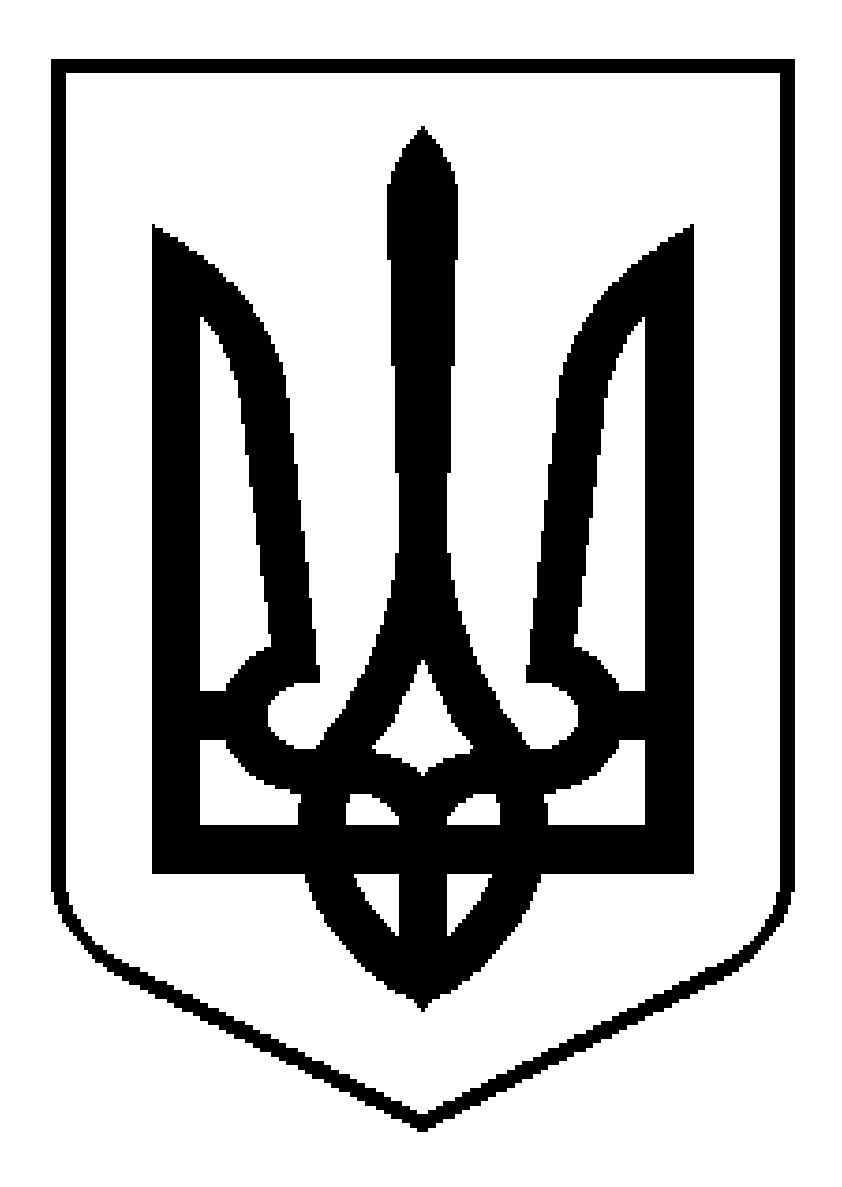 від 24 грудня 2019 року № 6247 - МРм. СумиПро затвердження брендуміста Суми 